BRANIFF PARTNERS IN PRESERVATION - Braniff Airways Foundation conducts many events throughout the year that promote the history and legacy of Braniff Airways and its associated entities. These events oftentimes are conducted with in conjunction with our other partners in preservation or those groups that also house Braniff historical items or archives. One of the key tenets of the Foundation is to bring together those preservation groups so that each is aware of their inventory of Braniff materials. For instance, if one group receives a request for a Braniff research product but they dont have the specific information requested, then the patron is referred to the correct group to either fulfill the request directly or provide the information to the institution that has made the initial request. An example list of a few of our preservation partners is listed below:Preservation DallasFrontiers of Flight Museum, DallasLone Star Flight Museum, Houston1940 Air Terminal Museum, HoustonSFO Museum, San FranciscoBritish Flying Training School Museum, Terrell, TexasUniversity of Texas at Dallas, Richardson, TexasUniversity of Texas Southeastern, DallasUniversity of North Texas, Denton, TexasUniversity of Dallas, IrvingSouthern Methodist University, DallasDallas/Ft. Worth International Airport Board, DFW Airport, TexasPhoto: Braniff International Boeing 727-78 Trijet registered as N305BN is rotating for takeoff in 1975. Ship N305BN is painted in the 1971 Glenn Geddis/Harper and George Red over Tan/Aztec Gold Two Tone Color Scheme with White Cheat Line and Alexander Girard Sky Font Script in White and Enhanced BI Tail Logo in Tan/Aztec Gold and White.Braniff Airways Foundation 
Copyright 2012 2018Photo: Photographer Frank Hines
Braniff Flying Colors Collection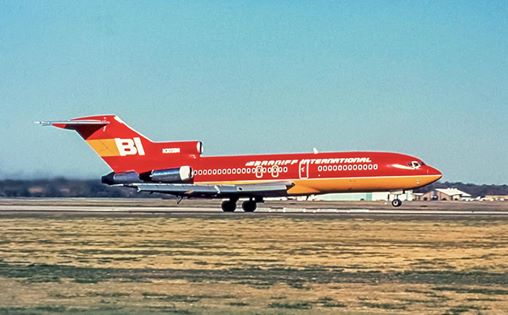 